Приложение № 1(Образец)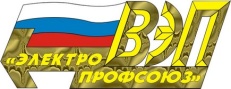 Общественная организация «Всероссийский Электропрофсоюз»Томская областная организация*ОБЛАСТНОЙ КОМИТЕТ VII  П Л Е Н У МП О С Т А Н О В Л Е Н И Е05.02.2020                                                                                                     г. Томск                                               О проведении VII отчётно-выборной конференцииТомской областной организации Профсоюза В соответствии с Уставом Общественной организации «Всероссийский Электропрофсоюз» (сокращенные наименования – ВЭП, Всероссийский Электропрофсоюз) отчёты и выборы в профсоюзных организациях должны проходить в единые согласованные сроки.В текущем году истекает срок полномочий выборных органов первичных профсоюзных организаций и областного комитета. Отчётно-выборная кампания будет проходить в непростых условиях продолжающейся реформы наших предприятий и организаций.Частая смена  руководителей компаний с их установкой на достижение максимальной прибыли и снижение издержек производства, привели к смене характера отношений между профсоюзной организацией, её лидером и руководством компании. Менеджеры-управленцы зачастую не реагируют на призывы о социальной справедливости, требуют экономических обоснований и расчётов «выгодности» под любое требование профсоюзной организации.Реформа стала своеобразным экзаменом для нашего Профсоюза. Несмотря на имеющиеся потери, удалось в определенной степени минимизировать негативные социальные последствия реформы, активизировать взаимодействие всех звеньев Профсоюза. В ходе реформирования приобретён бесценный опыт практической работы. Во многом иначе сегодня действует большинство  профкомов. Задачей профсоюзных органов в текущем году является активизация работы по подбору кандидатов в состав  профсоюзных органов всех уровней, и в первую очередь из состава молодёжи. Главными критериями подбора профсоюзных кадров должны стать образование, профессионализм, результаты и опыт профсоюзной деятельности, деловые и личностные качества, способность работать с людьми, знание нужд и интересов членов Профсоюза.(Центральное место в констатирующей части постановления должна занять информация о проделанной работе по основным направлениям деятельности Профсоюза, снятию социальной напряжённости в коллективах и защите социально-экономических прав членов Профсоюза).Примечание: - * Название «Томская областная организация» используется здесь как  пример.- Констатирующая часть постановления должна быть краткой. Обычно в ней ставятся основные задачи, которые необходимо решить в ходе отчётно-выборной кампании.В связи с истечением в октябре текущего года сроков полномочий выборных органов Томской областной организации Профсоюза, областной комитетПОСТАНОВЛЯЕТ:1. Провести VII очередную отчётно-выборную конференцию Томской областной организации Общественной организации «Всероссийский Электропрофсоюз» 14 октября 2020 года в городе Томске по адресу проспект Ленина, д. 55, Зал заседаний СОП «Федерация профсоюзных организаций Томской области».2.  Рекомендовать для рассмотрения на конференции следующую повестку дня:1. Отчёт о работе областного комитета Томской областной организации ВЭП за период с_________ по __________ (указывается месяц и год) и основных направлениях деятельности организации на период 20__- 20__гг. 2. Отчёт о работе ревизионной комиссии Томской областной организации ВЭП за период с_________ по __________ (указывается месяц и год).3. О прекращении полномочий выборных органов Томской областной организации ВЭП.4. Об образовании руководящего, исполнительных и контрольного выборных органов Томской областной организации ВЭП и утверждение срока их полномочий.5. Выборы председателя Томской областной организации ВЭП.6. Выборы  областного комитета Томской областной организации ВЭП. 7. Выборы президиума Томской областной организации ВЭП.8. Выборы ревизионной комиссии Томской областной организации ВЭП.9. Выборы делегатов на VIII Съезд Общественной организации         «Всероссийский Электропрофсоюз».10. Выборы (делегирование) представителя Томской областной организации ВЭП в состав Центрального комитета  ВЭП.11. О передаче части полномочий конференции областному комитету Томской областной организации ВЭП. 12. О принятии обращений и резолюций.________________________________________________________________Примечание: * Наименование «Томская областная организация ВЭП» используется в качестве примера.  Приведённая повестка дня содержит вопросы (№№ 1 – 11), которые в обязательном порядке должны быть рассмотрены на конференции.   Если наименование территориальной организации не соответствует Уставу и правоустанавливающим документам ВЭП, то третьим пунктом повестки дня дополнительно включается вопрос о её наименовании. В этом случае избирается председатель и профорганы уже переименованной организации.  В повестку дня дополнительно могут быть включёны вопросы: - Об утверждении процента отчислений от членских профсоюзных взносов на обеспечение уставной деятельности территориальной организации;- О выдвижении (поддержании) кандидатуры на должность Председателя Профсоюза;- О делегировании представителей территориальной организации на конференции профсоюзных и иных общественных объединений, а также в состав их органов;- О принятии резолюций или обращений в адрес Съезда ВЭП, объединений работодателей, органов местного самоуправления.   Повестка дня и регламент работы конференции утверждаются открытым голосованием.   Рекомендуется заранее подготовить в письменном виде порядок ведения конференции председательствующему для чёткого и результативного проведения конференции.________________________________________________________3. Установить норму представительства на отчётно-выборную конференцию - один делегат от ___ членов Профсоюза. Для первичных профсоюзных организаций, объединяющих членов Профсоюза в количестве менее утвержденной нормы, установить норму представительства – один делегат от ППО.(либо, Утвердить норму  представительства на отчётно-выборную конференцию от первичных профсоюзных организаций (список прилагается).Рекомендовать при избрании делегатов учесть пропорциональное представительство  рабочих, женщин и молодёжи в организации.Примечание: - норма представительства устанавливается в зависимости от численности членов Профсоюза в ППО, их территориальной удалённости, возможностей транспортного сообщения, финансовых возможностей территориальной организации и т.п., вместе с тем она должна обеспечивать максимальное возможное представительство членов Профсоюза на конференции;- допускается установление конкретного количества делегатов от первичных профсоюзных организаций в зависимости от их возможностей и особенностей работы, в этом случае список ППО с указанием нормы представительства прилагается к постановлению.4. Рекомендовать отчётно-выборным собраниям (конференциям) ППО своими постановлениями предоставить профсоюзным комитетам право производить замену делегатов отчётно-выборной конференции в случае невозможности их участия в конференции по состоянию здоровья, по другим уважительным причинам  либо выбывших из профсоюзной организации.5. Утвердить план мероприятий по проведению отчётно-выборной кампании в Томской областной организации Профсоюза (прилагается).6. Поручить членам областного комитета в ходе отчётно-выборной кампании выступить на собраниях и конференциях в ППО с информацией о работе Томского областного и Центрального комитета Профсоюза.7.  Поручить президиуму областной организации Профсоюза в срок до 00.00.0000. утвердить план подготовки VII отчётно-выборной	конференции и смету расходов на её проведение.8.  Установить порядок формирования областного комитета- по одному представителю (председателю) от каждой первичной профсоюзной  организации.-  либо по одному представителю от 000 членов Профсоюза, а для ППО с меньшей численностью по одному представителю.- либо утверждается квота по количеству представителей от  первичных профсоюзных  организаций (прилагается).9. Профсоюзным комитетам ППО:9.1. по согласованию с администрацией организаций и президиумом (председателем) областной организации в срок до 00.00.0000. утвердить даты проведения отчётно-выборных конференций (собраний);9.2. составить графики проведения отчётно-выборных собраний в структурных подразделениях первичной профсоюзной организации (цеховых организациях, профгруппах);9.3. при организации и проведении отчётно-выборной кампании строго руководствоваться Уставом, Общим положением о контрольно-ревизионных органах ВЭП, а также Инструкцией о проведении отчётов и выборов профсоюзных органов Общественной организации «Всероссийский Электропрофсоюз», утверждённой постановлением VIII Пленума Центрального комитета Профсоюза от 11.04.2019 № VIII-6; 9.4. использовать отчётно-выборную кампанию для информирования работников о деятельности профсоюзных органов и мотивации членства в Профсоюзе; 9.5. в десятидневный срок со дня проведения отчётно-выборной  профсоюзной конференции (собрания) представить в областной комитет:- протокол отчётно-выборного собрания (конференции);- статистический отчёт по форме № 14 об итогах отчётов и выборов в ППО  (утверждён постановлением Генсовета ФНПР от 03.04.2017 № 6-2);- анкеты делегатов избранных на VII отчётно-выборную конференцию Томской областной организации и выписку об их избрании, подписанную председателем и заверенную печатью, (для работы мандатной  комиссии);- анкеты на представителей ППО, делегированных в состав областного комитета Профсоюза и выписку об их делегировании (для работы мандатной комиссии). 9.6.  все документы оформлять в соответствии с Типовой инструкцией по ведению делопроизводства в организациях Профсоюза, утверждённой постановлением Президиума ВЭП от 19.02.2019 № 18-5. 10. Подготовку и проведение отчётно-выборной кампании, а также контроль выполнения настоящего постановления возложить на председателя (руководителей) и президиум Томской областной организации Профсоюза.Председатель							Л.Т. Тёркина _____________________________________________Рассылка по списку.